INDICAÇÃO Nº 960/2018Sugere ao Poder Executivo Municipal a limpeza e roçagem em Praça Pública, localizada entre as Ruas Eduardo de Camargo e Guaianases, no bairro Conjunto Habitacional de Cillo (Inocoop). Excelentíssimo Senhor Prefeito Municipal, Nos termos do Art. 108 do Regimento Interno desta Casa de Leis, dirijo-me a Vossa Excelência que, por intermédio do Setor competente, promova a limpeza e roçagem em Praça Pública, localizada entre as Ruas Eduardo de Camargo e Guaianases, no bairro Conjunto Habitacional de Cillo (Inocoop). Justificativa:Conforme reivindicação de moradores do Inocoop, solicito a limpeza e roçagem da referida Praça Pública, uma vez que o local está com mato alto, necessitando dos serviços acima descritos. Plenário “Dr. Tancredo Neves”, em 01 de fevereiro de 2.018.JESUS VENDEDOR-Vereador / Vice Presidente-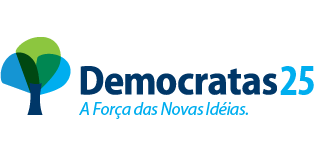 